Email 2:Subject: What makes a relationship extraordinary?I asked Kim Von Berg, an amazing relationship expert, if I could share the following with you - and she happily agreed.From the words of Kim Von Berg : “You are asking me about what makes a relationship extraordinary.  Well, first & foremost, such a relationship is a HEALTHY one. That means that there is respect, honor and trust, great communication and deep listening, safety to express one’s feelings, thoughts and needs - and a willingness from both to be curious about the differences and discover how these can enrich and deepen the connection.From this foundation, an extraordinary relationship can emerge in which each is committed to living from their greatest self as well as see and support the greatest self of the other. There is a shared purpose for the relationship and for each other’s lives.”For the month of April, Kim is offering her programs for couples that inspire this kind of relationship at a 15% discount, so take a look HERE.Your SignatureInsert the image below and link it to https://www.kimvonberg.com/coupleprograms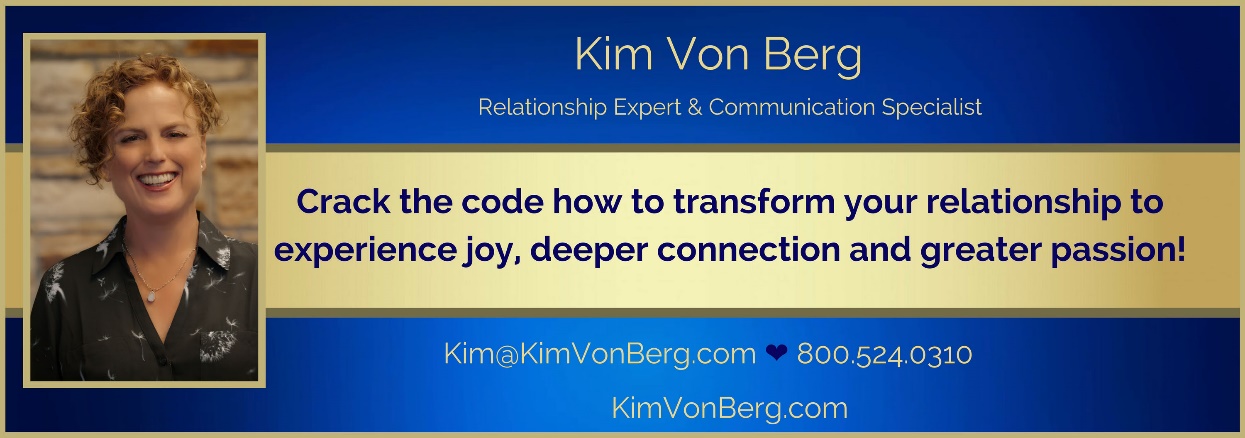 